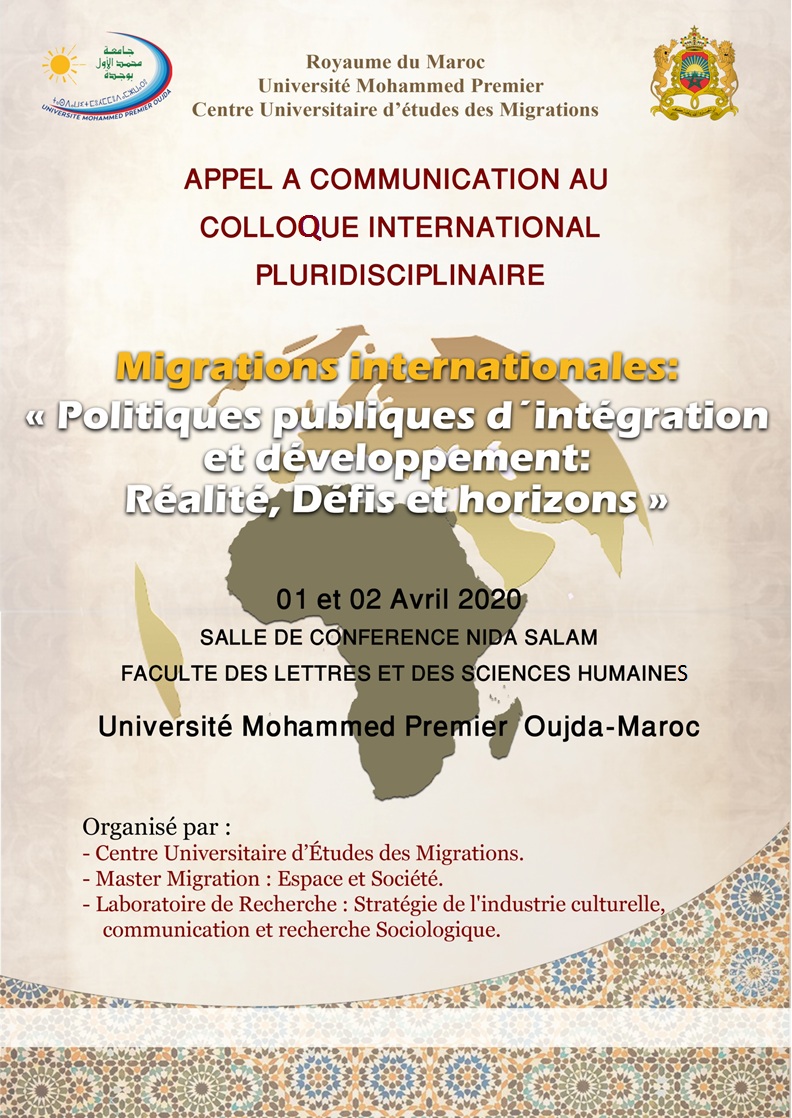 Formulaire de participationAu Congrès InternationaleLe 01/02/Avril 2020 Nom et Prénom :……………………………………………………………………..Profession  :…………………………………………………………………………..Numéro de passeport :………………………………………………………………Numéro de Téléphone :…………………………………………………………......Email          :…………………………………………………………………………..Nationalité :……………………………………………………………………………L’intervention :……………………………………………………………………….Résumer d’intervention :………………………………………..............................…………………………………………………………………………………………………………………………………………………………………………………………………………………………………………………………………………………………………………………………………………………………………………………………………………………………………………………………………………………………………………………………………………………………………………………………………………………………………………………………………………………………………………………………………………………………………………………………………………………………………………………………………………………………………………………………………………………………………………………………………………………………………………………………………………………………………………………………………………………………………………………………………………………………………………………………………………………………………………………………………………………………………………………………………………………………………………………………………………………………………………………………………………………………………………………………………………………………………………………………………………………………………………………………………………………………………………………………………………………………………………………………………………………………………………………………………………………………………………………………………………………………………………............................................